Segédanyag a Szitakötő 38. számáhozkészítette:Nagyné Szabó AndreaA cikk szerzője: Jámborné Balog TündeA cikk címe: Légvár-építők Az ismeretterjesztő szöveg elolvasása, értelmezése után egy lehetséges feladat: Képfelismerő ki-kicsoda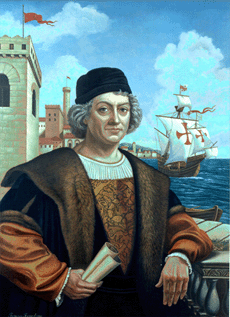 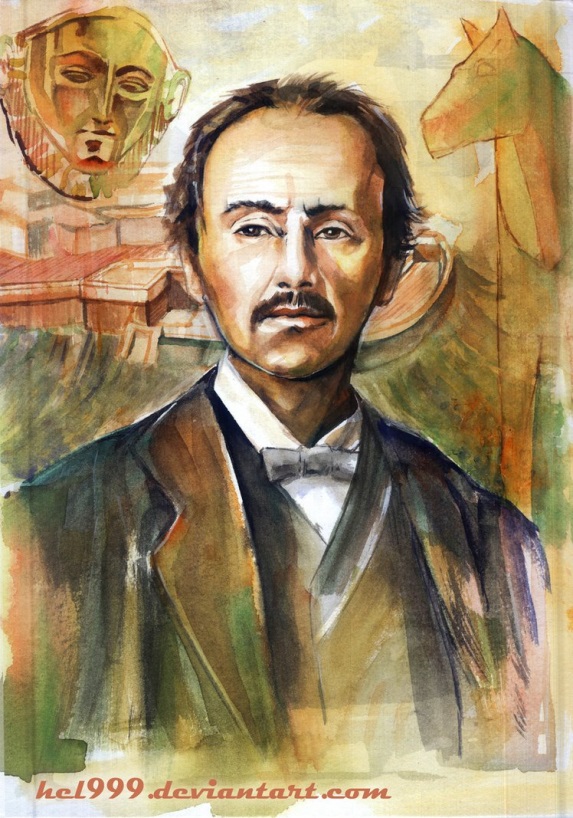 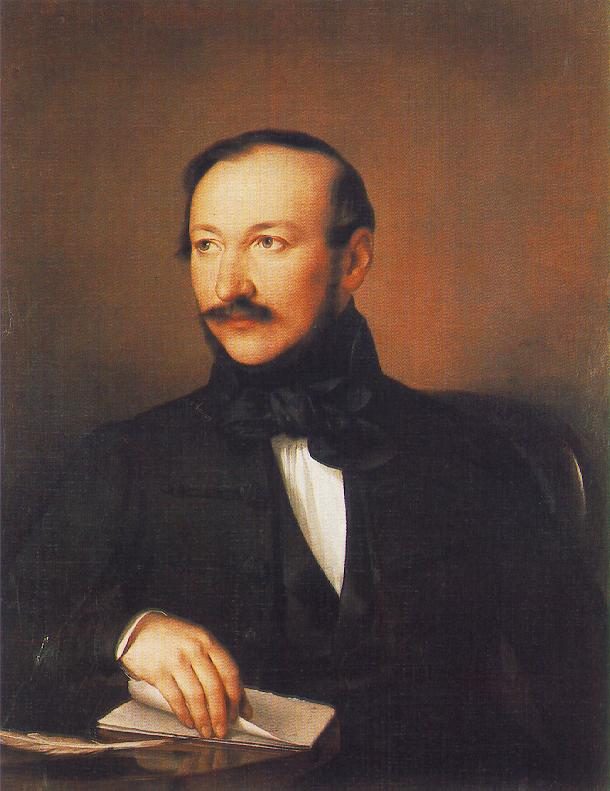 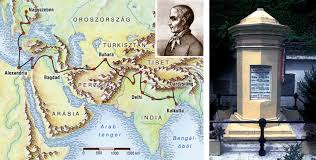 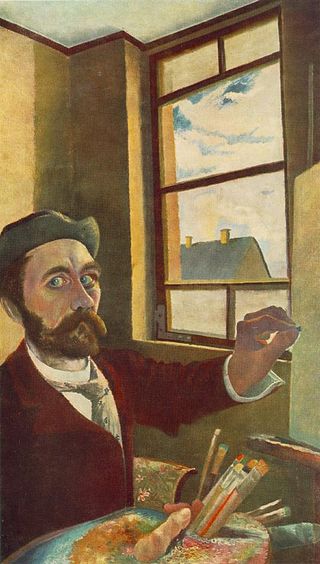 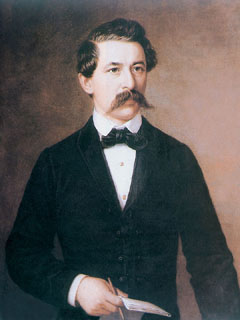 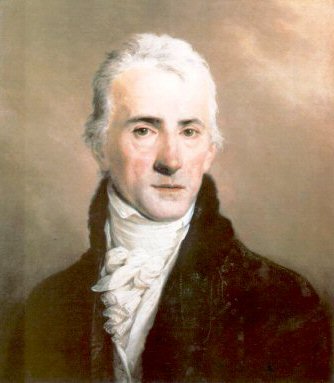 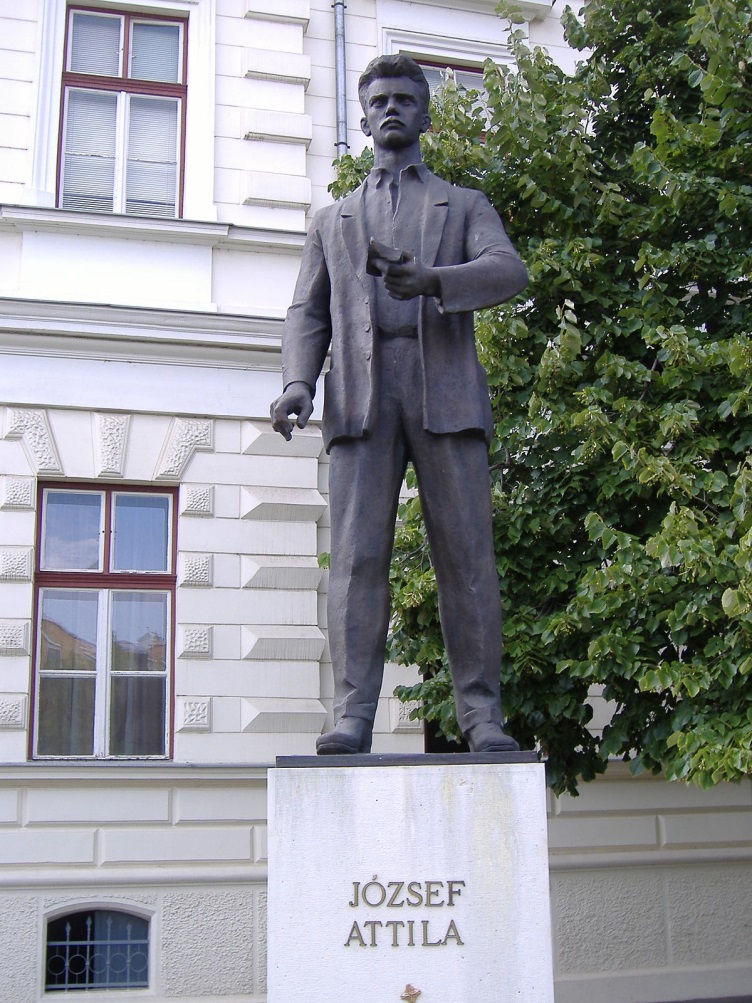 Töltsd ki a táblázatot!Megfejtésa kép sorszámaa személy nevefoglalkozása„légvár” szó alkotójaTibet kutatójaJózsef Attila1.a XX. század jelentős festőjeVörösmarty Mihály5.Heinrich Schliemanna kép sorszámaa személy nevefoglalkozása7.Kazinczy Ferenc„légvár” szó alkotója4.Kőrösi Csoma SándorTibet kutatója8.József Attilaa XX. század híres költője1.Kolumbusz Kristóffelfedező6.Csontváry Kosztka Tivadara XX. század jelentős festője3.Vörösmarty Mihályköltő, „légvár-sorsúnak” nevezi a múlandót5.Arany Jánosa XIX. század híres költője2. Heinrich Schliemannrégész, Trója kutatója